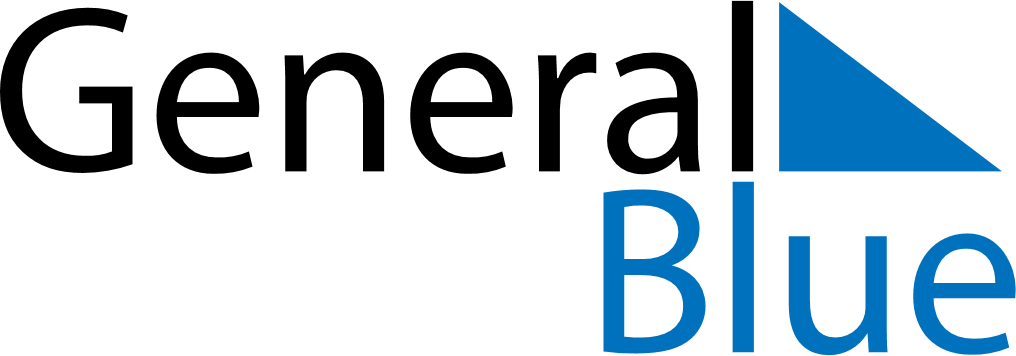 February 2024February 2024February 2024February 2024February 2024February 2024Dokshytsy, Vitebsk, BelarusDokshytsy, Vitebsk, BelarusDokshytsy, Vitebsk, BelarusDokshytsy, Vitebsk, BelarusDokshytsy, Vitebsk, BelarusDokshytsy, Vitebsk, BelarusSunday Monday Tuesday Wednesday Thursday Friday Saturday 1 2 3 Sunrise: 9:00 AM Sunset: 5:43 PM Daylight: 8 hours and 43 minutes. Sunrise: 8:59 AM Sunset: 5:45 PM Daylight: 8 hours and 46 minutes. Sunrise: 8:57 AM Sunset: 5:48 PM Daylight: 8 hours and 50 minutes. 4 5 6 7 8 9 10 Sunrise: 8:55 AM Sunset: 5:50 PM Daylight: 8 hours and 54 minutes. Sunrise: 8:53 AM Sunset: 5:52 PM Daylight: 8 hours and 58 minutes. Sunrise: 8:51 AM Sunset: 5:54 PM Daylight: 9 hours and 2 minutes. Sunrise: 8:49 AM Sunset: 5:56 PM Daylight: 9 hours and 6 minutes. Sunrise: 8:47 AM Sunset: 5:58 PM Daylight: 9 hours and 10 minutes. Sunrise: 8:45 AM Sunset: 6:00 PM Daylight: 9 hours and 14 minutes. Sunrise: 8:43 AM Sunset: 6:02 PM Daylight: 9 hours and 19 minutes. 11 12 13 14 15 16 17 Sunrise: 8:41 AM Sunset: 6:04 PM Daylight: 9 hours and 23 minutes. Sunrise: 8:39 AM Sunset: 6:06 PM Daylight: 9 hours and 27 minutes. Sunrise: 8:37 AM Sunset: 6:08 PM Daylight: 9 hours and 31 minutes. Sunrise: 8:35 AM Sunset: 6:11 PM Daylight: 9 hours and 35 minutes. Sunrise: 8:33 AM Sunset: 6:13 PM Daylight: 9 hours and 40 minutes. Sunrise: 8:30 AM Sunset: 6:15 PM Daylight: 9 hours and 44 minutes. Sunrise: 8:28 AM Sunset: 6:17 PM Daylight: 9 hours and 48 minutes. 18 19 20 21 22 23 24 Sunrise: 8:26 AM Sunset: 6:19 PM Daylight: 9 hours and 52 minutes. Sunrise: 8:24 AM Sunset: 6:21 PM Daylight: 9 hours and 57 minutes. Sunrise: 8:21 AM Sunset: 6:23 PM Daylight: 10 hours and 1 minute. Sunrise: 8:19 AM Sunset: 6:25 PM Daylight: 10 hours and 6 minutes. Sunrise: 8:17 AM Sunset: 6:27 PM Daylight: 10 hours and 10 minutes. Sunrise: 8:15 AM Sunset: 6:29 PM Daylight: 10 hours and 14 minutes. Sunrise: 8:12 AM Sunset: 6:31 PM Daylight: 10 hours and 19 minutes. 25 26 27 28 29 Sunrise: 8:10 AM Sunset: 6:33 PM Daylight: 10 hours and 23 minutes. Sunrise: 8:07 AM Sunset: 6:35 PM Daylight: 10 hours and 27 minutes. Sunrise: 8:05 AM Sunset: 6:38 PM Daylight: 10 hours and 32 minutes. Sunrise: 8:03 AM Sunset: 6:40 PM Daylight: 10 hours and 36 minutes. Sunrise: 8:00 AM Sunset: 6:42 PM Daylight: 10 hours and 41 minutes. 